Delivery Note Online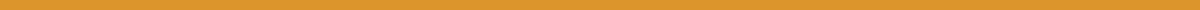 To:
Company Name: Bright Home Furnishings
Address: 450 Sunset Boulevard, Springfield, IL 62704
Contact Person: Emily Watson
Phone Number: 555-1234-567
Email: emily.watson@brighthomefurnishings.comFrom:
Company Name: Elegant Lighting Solutions
Address: 322 Innovation Drive, Tech Park, Austin, TX 78701
Contact Person: John Carter
Phone Number: 555-9876-543
Email: john.carter@elegantlighting.comDelivery Date: October 10, 2024
Delivery Note Number: ELS-2024-1020Order Details:
Order Number: BH-4789
Order Date: September 25, 2024Item Details:Special Instructions:
Please handle the table lamps with extra care due to their fragile nature. The outdoor solar lights need to be stored in a dry place until installation.Delivery Confirmation:
I/We acknowledge the receipt of the above goods in good condition as per the listed descriptions and quantities.Receiver's Signature: ______________________
Print Name: Emily Watson
Date: ______________________Sender's Confirmation:
I/We confirm that the goods were handed over to the recipient as described above.Sender's Signature: ______________________
Print Name: John Carter
Date: ______________________Item No.DescriptionQuantityUnit1LED Ceiling Light, Model 402220pcs2Vintage Table Lamp, Model 874515pcs3Outdoor Solar Light, Model 300130pcs